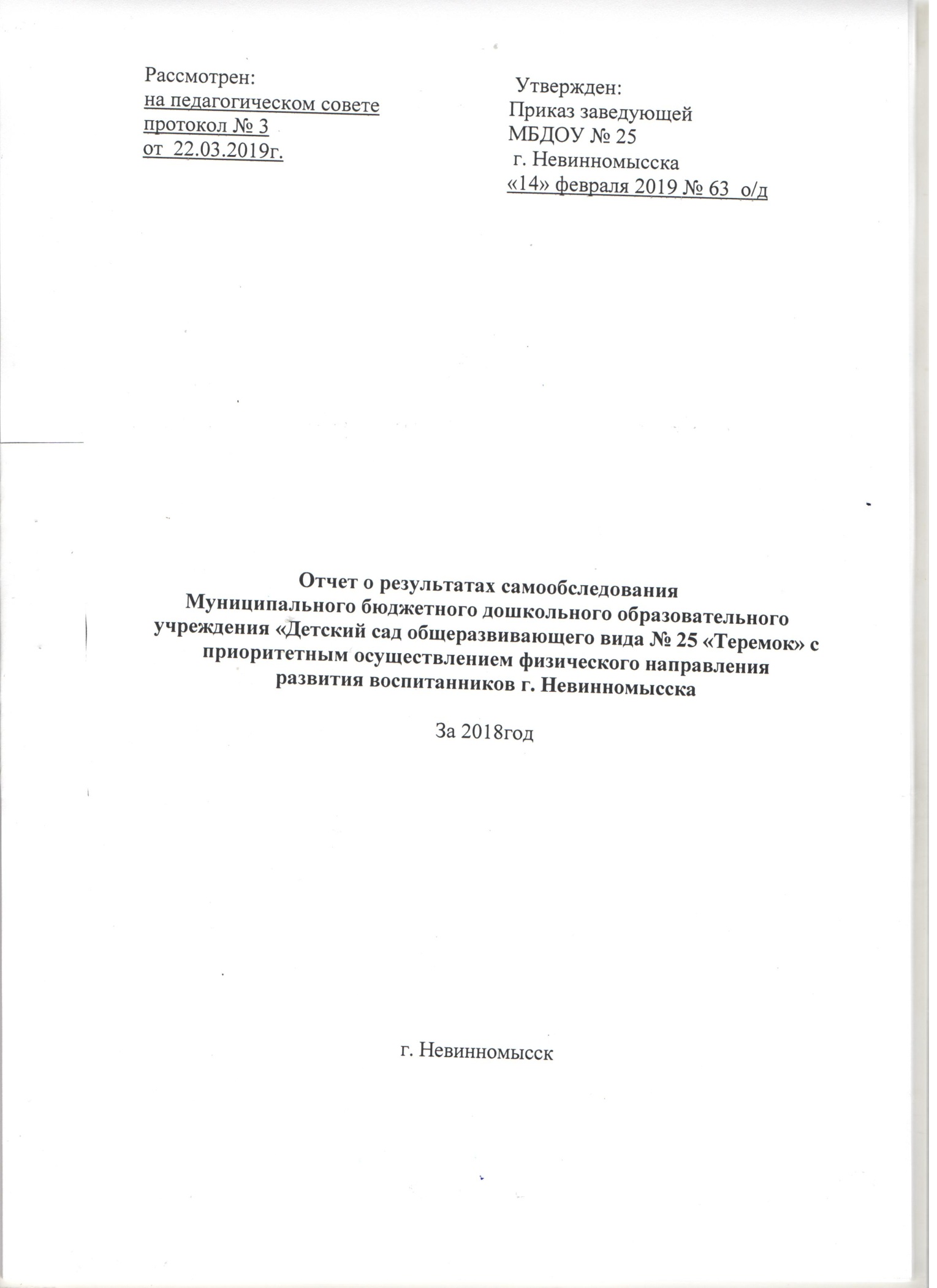 I Аналитическая частьОбщая характеристика образовательного учрежденияМуниципальное  бюджетное дошкольное образовательное учреждение «Детский сад общеразвивающего вида  № 25 «Теремок» с приоритетным осуществлением физического направления развития воспитанников» города Невинномысска функционирует с 1970 года на основе Устава № 1054 зарегистрированного  от 25.12. 2015 г., и лицензии № 4937 от 12 июля 2016г.  Местонахождение МБДОУ: Российская Федерация, Ставропольский край, г. НевинномысскФактический адрес: 357118 Ставропольский край, г. Невинномысск ул. Северная 11 –а.Электронная почта: dc25nev@bk.ruСайт ДОУ: http:ds25.nevinsk.ru/МБДОУ является юридическим лицом, имеет самостоятельный баланс, счета, открываемые в соответствие с Бюджетным кодексом Российской Федерации и иные счета в иностранной валюте, штампы, бланки со своим наименованием, имущество необходимое для осуществления своих функций.Учредителем учреждения является муниципальное образование городской округ – город Невинномысск,  Ставропольского  края, в лице управления образования администрации города  Невинномысска  Ставропольского края с 2013г.Режим работы детского сада пятидневная рабочая  неделя;Длительность рабочего дня 12 (двенадцать) часов, с 7.00 до 19.00 часов;Выходные: суббота, воскресенье и праздничные дни.Мощность МБДОУ: плановая – 241  фактически  - 237 воспитанников  в возрасте от 1,5 до 8лет. В режиме полного дня пребывают  237человек.Количество возрастных групп  -11Комплектование ДОУ воспитанниками осуществляется по заявлениюродителей и направлениям управления образования администрации города Невинномысска.Образовательное учреждение является юридическим лицом иприобретает право на ведение уставной финансово-хозяйственной деятельности, направленной на осуществление образовательного процесса, смомента его регистрации в органе государственной регистрации юридических лиц города Невинномысска. Образовательное учреждение осуществляет ведение бухгалтерского учета и предоставляет информацию о своей деятельности органам государственной статистики и налоговым органам, Учредителю, Администрации, Комитету по имуществу города в соответствии с законодательством Российской Федерации. Нормативно-правовую базу организации образовательной, правовой и хозяйственно-экономической деятельности МБДОУ №25 составляют законодательные акты, соответствующие требованиям современного законодательства и номенклатуры дел.Группы в МБДОУ укомплектованы полностью в соответствии с санитарно-гигиеническими нормами. МБДОУ зарегистрировано и функционирует в соответствии с нормативными документами в сфере образования Российской Федерации.2 Анализ системы управления МБДОУ      Управление МБДОУ осуществляется в соответствии с Федеральным Законом «Об образовании в Российской Федерации» на основе принципов единоначалия и коллегиальности, обеспечивающих государственно-общественный характер управления. Руководство деятельностью МБДОУ осуществляется заведующим МБДОУ, который назначается на должность и освобождается от должности Учредителем. Заведующий осуществляет непосредственное руководство детским садом и несет ответственность за деятельность учреждения.       Общественный характер управления МБДОУ обеспечивают: - Педагогический Совет МБДОУ. - Общее собрание коллектива МБДОУ; - Управляющий Совет МБДОУ - высший представительный органом самоуправления МБДОУ, состоит из представителей и участников образовательного процесса: родителей (законных представителей) воспитанников работников МБДОУ;        Таким образом, в МБДОУ реализуется возможность участия в управлении детским садом всех участников образовательного процесса. Заведующий детским садом занимает место координатора стратегических направлений. В детском саду функционирует Совет трудового коллектива.      Отношения между МБДОУ и управлением образования администрации города Невинномысска, определяются действующим законодательством РФ, нормативно-правовыми документами органов государственной власти, местного самоуправления и Уставом.      Отношения МБДОУ с родителями (законными представителями) воспитанников регулируются в порядке, установленном Федеральным Законом «Об образовании в Российской Федерации» и Уставом. 3. Анализ результатов основной образовательной программыАнализ основной образовательной программы         Образовательная деятельность в МБДОУ строится в соответствии снормативно-правовыми документами:В МБДОУ № 25 г. Невинномысска  реализуются:Основная образовательная программа дошкольного образования,разработана с учётом Примерной основной образовательной Программы, одобренной решением федерального учебно-методического объединения по общему образованию (протокол от 20.05.2015 г. № 2/15).Обязательная часть Программы разработана на основе образовательной программы под редакцией Н.Е.,Вераксы, Т.С. Комаровой, М.А. Васильевой «От рождения до школы», Москва, 2018 г.В часть, формируемую участниками образовательного процесса включены следующие парциальные программы:1. Парциальная программа «Юный эколог» С.Н. Николаева,- Москва, 2016 г. (с 3 до 7 лет).2. Программа «Основы безопасности детей дошкольного возраста» Авдеева Н.Н., Князева О.Л., Стеркина Р.Б., СПБ.: «ДЕТСТВО – ПРЕСС», 2013 г. (с 4 до 7 лет).3. Программа «Региональная культура, как средство патриотического воспитания детей дошкольного возраста» Р.М. Литвинова,- С. 2016 г. (с 3 до 7 лет).4. Камертон программа музыкального образования детей раннего и дошкольного возраста, З.П. Костина,- М.,2018г. (с 1 года  до 3 лет).Для детей с ОНР (общим недоразвитием  речи), посещающих группы комбинированной направленности, дополнительно к основной образовательной программе дошкольного образования реализуется  адаптированная  образовательная программа дошкольного образования по организации коррекционно-развивающей работы для детей с ОНР с 5 до 7 лет, разработана на основе комплексной образовательной программы дошкольного образования для детей с тяжелыми нарушениями речи (общим недоразвитием речи) с 3 до 7 лет, под редакцией Н.В. Нищевой, СПБ Детство-пресс 2016 г.Адаптированная  основная образовательная программа дошкольногообразования для детей с задержкой психического развития с 5 до 7 лет, разработана на основе Примерной адаптированной основной образовательной программы дошкольного образования детей с задержкой психического развития, одобрена решением федерального учебно-методического объединения по общему образованию (протокол № 6/17 от 07.12.2017 г.) Обязательная часть Программы разработана на основе программы воспитания и обучения детей дошкольного возраста с задержкой психического развития, Л.Ф. Сербина, Л.В. Шевченко, Т.Н. Пивоварова,       г. Невинномысск, 2018 г.В часть, формируемую участниками образовательного процесса включены следующие парциальные программы:          1. Программа «Основы безопасности детей дошкольного возраста» Авдеева Н.Н., Князева О.Л., Стеркина Р.Б., СПБ.: «ДЕТСТВО – ПРЕСС», 2013 г. (с 4 до 7 лет).2. Программа «Региональная культура, как средство патриотического воспитания детей дошкольного возраста» Р.М. Литвинова,- С. 2016г. (с 3 до 7 лет).  Объем обязательной части Программы состоит не менее 60% от ее общего объема; части, формируемой участниками образовательных отношений, не более 40%. Оценка индивидуального развития дошкольников показала, чтопрослеживается динамика в развитии, и это совпало с прогнозом развития покаждому воспитаннику.Программы, реализуемые в МБДОУ, скоординированы таким образом, что целостность педагогического процесса обеспечивается полностью.3.1 Анализ качества подготовки воспитанниковВ целях построения индивидуальной траектории развития каждого ребенка проведена оценка индивидуального развития детей дошкольного возраста. Оценка индивидуального развития строится в основном на анализе реального поведения ребенка, а не на результате выполнения специальных заданий. Информация фиксируется посредством прямого наблюдения за поведением ребенка. Результаты наблюдения педагог получает в естественной среде (в игровых ситуациях, в ходе режимных моментов, на занятиях). Оценка производится педагогическим работником в рамках педагогической диагностики (оценки индивидуального развития детей дошкольного возраста, связанной с оценкой эффективности педагогических действий и лежащей в основе их дальнейшего планирования).  Мониторинг в форме наблюдения проводится на протяжении всего учебного года во всех возрастных группах. Выявленные показатели развития каждого ребенка фиксировались педагогом.  В качестве показателей оценки развития личности ребенка выделялись внешние (наблюдаемые) проявления в поведении, деятельности, взаимодействии ребенка со сверстниками и взрослыми, которые отражают его развитие на каждом возрастном этапе и, следовательно, на протяжении всего дошкольного возраста. Общая картина по ДОУ (группе) позволила выделить детей, которые нуждаются в особом внимании педагога и в отношении которых необходимо скорректировать способы взаимодействия. Результат как итоговый показатель - подготовка детей к обучению в школе, подтверждающий уровень психологического развития выпускников, «Определения готовности к школе». 3.2 Взаимодействие с семьями воспитанниковПонимая, что решение всех задач по воспитанию детей возможно только при тесном контакте с родителями, педагогический коллектив МБДОУ № 25 старался привлечь родителей к сотрудничеству во всех сферах деятельности. В детском саду имеется разнообразный консультативный материал для изучения родителями по всем интересующим вопросам. Для повышения педагогической компетенции родителей для них организованы: консультации, беседы, систематическое обновление и оформление наглядной агитации, анализ анкетирования, родительские собрания. Родители имели возможность присутствовать в группах на НОД и других мероприятиях, обсуждать вместе сотрудниками успехи детей на совместных мероприятиях, вовремя получать информацию о повседневных делах в группе, успехах ребенка через различные информационные средства. Анализируя раздел по работе с родителями, следует отметить, что педагогическому коллективу необходимо активизировать работу с родителями воспитанников, используя нетрадиционные новые формы работы, организацию совместных мероприятий и повысить качество взаимодействия МБДОУ с семьей для поддержки семьи в преодолении различных трудностей в воспитании детей. Важной проблемой остается выявление неблагополучных семей и нарушения прав ребенка в семье. 3.3 Социальная активность и партнерство ДОУКоллектив детского сада активно сотрудничает в социальном окружении: МОУСОШ  № 12. Создание преемственности в организации образовательной системы ДОУ со школой. Выработка общих подходов развития ребенка с позиции самоценности, самореализации, формирование учебных предпосылок к обучению в школе. Отслеживается адаптация выпускников детского сада; Сотрудничество:  Городская   детская  библиотека. Посещение детской библиотеки дает возможность познакомиться, с новинками детской литературы, организованные мероприятия для дошкольников  осуществляют интегрированный подход к познавательно-речевому развитию и формированию речи в дошкольном возрасте.Станция юных натуралистов. Способствует созданию образовательной системы МБДОУ с учреждениями дополнительного образования для развития творческого потенциала и познавательной активности участников образовательного процесса. Школа искусств. Способствует развитию сотрудничества и привития у детей музыкально - творческих способностей. Происходит знакомство детей дошкольного возраста с классической живой музыкой и музыкальными инструментами (скрипка, синтезатор, виолончель, флейта и др.)ДК имени А.М. Горького. Способствует развитию сотрудничества и привития у детей театрально - творческих способностей. Происходит знакомство детей дошкольного возраста с работой режиссёра театра костюмера, осветителя, организатора. Вывод: МБДОУ ежегодно сотрудничает с социальными учреждениями на основе плана, договора о сотрудничестве ДОУ с социальными организациями.3.4 Анализ коррекционной работы учителя–логопеда и учителя - дефектолога за 2018г.уч. г.В соответствии с перспективным планом коррекционной работы за 2018 учебный год были проведены следующие мероприятия:-фронтальное  обследование детей 5-7 лет в начале учебного года, проведение анализа медицинских карт, распределение детей на занятия по подгруппам в соответствии с видом нарушения и возрастом детей.Всесторонняя подготовка детей к коррекционной работе: формирование интереса к логопедическим занятиям;развитие слухового внимания, памяти, фонетического восприятия в играх и специальных упражнениях; формирование и развитие артикуляционной моторики до уровня минимальной достаточности для постановки звуков;развитие мелкой моторики (пальчиковая гимнастика,  графо-моторные  навыки);формирование и развитие речевого дыхания, необходимого для правильного звукопроизношения.Формирование произносительных умений и навыков:устранение дефектного звукопроизношения; развитие умений и навыков дифференцировать звуки, сходные  артикуляционно и фонетически;формирование практических умений и навыков пользоваться исправленной речью спонтанно;выявление и устранение предпосылок нарушений чтения и письма (развитие фонематического слуха, формирование фонематического восприятия, развитие графо-моторных навыков, мелкой моторики).В ДОУ функционируют две группы комбинированной направленности для детей с нарушениями речи и одна группа компенсирующей направленности. В этом году количество выпускников составило 7 человек. Коррекционно-развивающее сопровождение в ДОУ осуществляется в соответствии с учебными планами, которые составлены по программе дошкольного образования для детей с общим недоразвитием речи. Реализуется  адаптированная  образовательная программа дошкольного образования по организации коррекционно-развивающей работы для детей с ОНР с 5 до 7 лет, разработана на основе Комплексной образовательной программы дошкольного образования для детей с тяжелыми нарушениями речи (общим недоразвитием речи) с 3 до 7 лет, под редакцией Н.В. Нищевой, СПБ Детство-пресс 2016.Образовательная деятельность организуется с учетом индивидуально-типологических особенностей воспитанников и структуры дефекта, выявленной в ходе комплексной психолого-педагогической диагностики. Занятия строятся в игровой форме, что повышает мотивационную готовность детей, активизирует их. Проводит занятия учитель – логопед Гольцева Оксана Валерьевна.В группе компенсирующей направленности систему коррекционной работы ведет  учитель – дефектолог Прокофьева Евгения Михайловна, которая проводит  работу с детьми на развитие слухового внимания, памяти, фонетического восприятия в играх и специальных упражнениях, на формирование и развитие артикуляционной моторики до уровня минимальной достаточности для постановки звуков. В конце года проводится мониторинг детского развития.  Прослеживается динамика развития детей в данных группах. Три раза в год проводятся заседания ППК в ДОУ, на которых учитель – логопед и учитель – дефектолог с воспитателями дают отчет о проделанной работе и       в целях построения индивидуальной траектории развития каждого ребенка составляется маршрут дальнейших действий по развитию и коррекционном сопровождении детей данных групп. В конце года в мае месяце учитель – логопед и учитель – дефектолог дают открытые занятия, на которых присутствуют члены комиссии ТПМПКА и данная комиссия дает заключительный диагноз по каждому ребенку, выпускающемуся  из группы комбинированной и компенсирующей направленности. На данных занятиях присутствуют родители и законные представители детей.Вывод: В МБДОУ № 25 создаются условия для максимального удовлетворения запросов родителей детей дошкольного возраста по их воспитанию и обучению. Родители получают информацию о целях и задачах учреждения, имеют возможность обсуждать различные вопросы пребывания ребенка в МБДОУ участвовать в жизнедеятельности детского сада.4. Анализ организации учебного процессаОрганизация учебного процесса        Годовой календарный график, учебный план, расписание непосредственно-образовательной деятельности, режим занятий составлены в соответствии с современными санитарными и методическими требованиями, учтены предельно допустимые нормы учебной нагрузки, содержание выстроено в соответствии с ФГОС ДО.       Образовательная деятельность осуществляется в процессе организации различных видов детской деятельности, образовательной деятельности, осуществляемой в ходе режимных моментов, самостоятельной деятельности, взаимодействия с семьями детей.      В МБДОУ обеспечен благоприятный микроклимат психологической комфортности для всех участников образовательного пространства. Вывод: Организация учебного процесса осуществляется в соответствии с требования законодательства, нагрузка соответствует санитарным нормам и требованиям. 5. Оценка качества кадрового обеспечения- заведующий -1 - старший воспитатель  - 2- музыкальный руководитель -2- учитель – логопед  -1- учитель – дефектолог - 1- воспитатели групп -16С воспитанниками работает квалифицированный педагогический коллектив – 21 человек.Из них имеют:Высшее образование 	- 17 чел.;Среднее специальное педагогическое -  5 чел.;Высшую категорию имеют  - 5 чел. Первую категорию имеет   - 0 чел.Вторую и соответствие занимаемой должности имеют  – 10 чел.- без категории  - 7 чел.Обучается в НГГТИ  - 1 чел., В Ставропольском государственном педагогическом институте 1 чел. Проанализировав квалификационный уровень педагогических работников, было выявлено, что педагогический коллектив имеет 71 % аттестованных - это 15 педагогических работников ДОУ, 6 чел. не аттестованы, в связи с пребыванием их  на рабочем месте менее 2 лет.  В следующем учебном году планируется  провести аттестацию на соответствие занимаемой должности: 2019г.- Ипатьева И.А., 2020- Крель Н. С.,  СиденкоД. П.,  Гольцева О. В. 2021 - Аджиева А.З. Петросян Л.С.Вывод: МБДОУ укомплектовано кадрами полностью, по данным кадрового мониторинга педагогический коллектив ДОУ  стабильный, работоспособный. 71% - педагогов  имеют стаж от 10 лет и выше и 29 % имеют стаж работы от 2  до 10 лет, что говорит о  высоком профессиональном уровне, что является важным фактором, благоприятно влияющим на качество образования в целом. Созданы условия  для организации и осуществления повышения квалификации педагогов: 1 раз в 3 года, прохождение курсов, повышение квалификации, участия в городских методических объединениях.6. Оценка учебно-методического обеспеченияВ ДОУ созданы безопасные условия для организации самостоятельной деятельности воспитанников и их физического развития:   игровое оборудование имеет сертификаты качества, не менее двух раз в год проводится ревизия спортивного оборудования в физкультурном зале и на спортивной площадке.В группах создана комфортная, безопасная  предметно-развивающая среда. В текущем учебном году большое внимание было уделено обеспечению групп играми, игрушками и игровыми предметами. Материалы и оборудование в группах используется с учётом принципа интеграции образовательных областей, то есть использование материалов и оборудования одной образовательной области в ходе реализации других областей.Игры, игрушки, дидактический материал, издательская продукция соответствуют общим закономерностям развития ребёнка на каждом возрастном этапе. Имеется оборудование  для следующих видов деятельности: игровая, продуктивная, познавательно-исследовательская, коммуникативная, трудовая, музыкально-художественная, восприятие художественной литературы, двигательная.  Оборудование отвечает санитарно-эпидемиологическим правилам и нормативам, гигиеническим, педагогическим и эстетическим требованиям, требованиям безопасности.В ДОУ имеется необходимое методическое обеспечение: программы, методические пособия, дидактический материал. Программно-методическое обеспечение составляет 90%. 7. Оценка информационного обеспеченияСамообследование показало, что информационное обеспечение образовательного процесса ДОУ включает:Программное обеспечение имеющихся компьютеров позволяет работать с текстовыми редакторами, с Интернет ресурсами,  фото, видео материалами и пр. С целью взаимодействия  между участниками образовательного процесса (педагоги, родители, дети),  создан сайт ДОУ, на котором размещена информация, определённая законодательством.С целью осуществления взаимодействия ДОУ с органами, осуществляющими управление в сфере образования, с другими учреждениями и организациями, подключен Интернет, активно используется  электронная почта, сайт. На  сайте установлена версия для слабовидящих.Прошли обучение на дистанционных курсах:В 2018г. прошли курсы повышения квалификации: Минатуллаева Аня Багаутдиновна - 06.06.2018 «Психолого-педагогические аспекты организации деятельности педагога в рамках реализации ФГОС дошкольного образования.Ипатьева Инна Александровна - 09.06.2018 «Психолого-педагогические аспекты организации деятельности педагога в рамках реализации ФГОС ДО».Приходкина Елена Николаевна 24.11.2018 «Психолого-педагогические аспекты организации деятельности педагога ДОО  в условиях перехода на ФГОС ДО»Лесовая Ольга Николаевна 16.11.2018 «Эффективные приемы и методы работы с детьми с ОВЗ»Смолянина Ольга Александровна 16. 11.2018«Эффективные приемы и методы работы с детьми с ОВЗ»Дигалова Наталья Алексеевна 26.10.2018 «Психолого-педагогические аспекты организации деятельности педагога ДОО в условиях перехода на ФГОС ДО».В следующем учебном году 2019-2020 г. должны пройти курсы повышения квалификации, следующие педагоги Крель Н. С.,  Сиденко Д. П.,  Гольцева О. В. Аджиева А.З. Петросян Л.С.Информационное обеспечение существенно облегчает процесс документооборота, составления отчётов, документов по различным видам деятельности ДОУ, проведения самообследования, самоанализа, мониторинга качества образования.  Делает образовательный процесс  более содержательным, интересным, позволяет использовать современные формы организации взаимодействия педагогов с детьми, родителями (законными представителями).Методическое обеспечение при использовании ИКТ направлено на оказание методической поддержки педагогам в использовании ИКТ, развитие их творческого потенциала. В ДОУ имеются квалифицированные кадры, организующие информационное пространство. Для этого в ДОУ созданы необходимые условия:музыкальный зал оснащён музыкальным  центром, интерактивной доской, проектором, ноутбуком;на группах имеются магнитофоны;методический кабинет оборудован компьютером,  имеется принтер с функциями ксерокса и сканера с выходом в интернет;кабинет делопроизводителя оборудован компьютером с выходом в интернет, имеется принтер, сканер;кабинет заведующей оборудован компьютером с выходом в интернет, имеется принтер, сканер;имеется брошюратор и ламинатор.8. Оценка материально-технической базы В дошкольном учреждении создана материально-техническая база для жизнеобеспечения и развития детей, ведется систематически работа по созданию предметно-развивающей среды. Здание детского сада светлое, имеется центральное отопление, вода, канализация, сантехническое оборудование в удовлетворительном состоянии. Здание рассчитано по проекту на 12 групп детей.Фактический списочный состав детей 237 человек.Количество возрастных групп 11 , из них:Групп детского сада 8,Группы детей ясельного возраста 3 .Обеспечение образовательной деятельности оснащенными зданиями, строениями, сооружениями,  помещениями и территориями.При создании  предметно – развивающей среды сотрудники учитывают  возрастные и индивидуальные особенности детей своей группы. В ДОУ оборудованы групповые комнаты, включающие в себя познавательную, игровую, обеденную зоны, которые пополняются игровым оборудованием, и необходимым инвентарем, для приемной приобретаются современные информационные стенды. В ДОУ предметно – развивающая среда предельна, насыщена для каждого вида деятельности, что открывает дошкольникам возможность эффективного использования каждой игровой зоны для саморазвития, социализации, коррекции. В ДОУ не только уютно, красиво, удобно и комфортно детям, созданная развивающая среда открывает нашим воспитанникам весь спектр возможностей, направляет усилия детей на эффективное использование отдельных ее элементов.Работа по  материально-техническому обеспечению планируется в годовом плане, отражена в Программе развития ДОУ, соглашении по охране труда. Оборудование используется рационально, ведётся учёт материальных ценностей, приказом по ДОУ назначены ответственные лица за сохранность имущества. Вопросы по материально-техническому обеспечению рассматриваются на планёрках, административных совещаниях, совещаниях по охране труда.Площадь на одного воспитанника соответствует лицензионному нормативу и составляет не менее 2 кв.м.  на   каждого ребёнка дошкольного возраста и не менее 2,5 кв.м. на каждого ребёнка раннего возраста.Здание, территория ДОУ соответствует санитарно-эпидемиологическим правилам и нормативам, требованиям пожарной и электробезопасности, нормам охраны труда. Проведена аттестации  11 рабочих мест. В ДОУ созданы условия для организации качественного питания детей в соответствии с санитарно-эпидемиологическим правилам и нормативам, а также для хранения и приготовления пищи. Медицинский кабинет оснащён необходимым медицинским оборудованием, медикаментами на 100 %.Оснащенность специализированных кабинетов, помещений в среднем составляет 90 %.9. Оценка качества системы охраны здоровья воспитанников     9.1. Безопасность детей ведет охранное предприятие ООО ОП «Вымпел»В ДОУ установлена «тревожная» кнопка которую обслуживает  «Наш город», в ДОУ имеется   металлоискатель, который находится у дежурного охранника отвечающего за охрану и безопасность вверенного ему дошкольного учреждения.Для обеспечения безопасности в учреждении проводились  следующие мероприятия:-  видео наблюдение  ведется с 5 видео камер,  они подключены к стационарному  компьютеру.- проведены КШУ (май);- проводились3 инструктажа сотрудников по повышению антитеррористической безопасности ДОУ и правилам поведения в случае возникновения ЧС,ТБ.Контроль  пожарной безопасности в ДОУ осуществляется МУ МЧС Отряд № 1 ГПСГУ МЧС по СК города Невинномысска. В ДОУ установлена автоматическая система пожарной сигнализации с речевым оповещением.Для обеспечения пожарной безопасности в учреждении проводились следующие мероприятия:- проводился инструктаж сотрудников по пожарной безопасности;- проведена перезаправка огнетушителей и проверка первичных средств пожаротушения;- проводились проверки состояния пожарных кранов;- частично в групповых и других помещениях проведена замена электрооборудования (розетки, выключатели);- проводилась проверка состояния путей эвакуации;- расчет категории дверей;- испытание пожарных лестниц- проведена замена всех осветительных приборов в групповых помещениях.В течение года соблюдались меры безопасности по охране труда и профилактике травматизма на производстве и с воспитанниками.Территория по всему периметру ограждена металлическим забором.Состояние хозяйственной  площадки удовлетворительное; мусор из контейнера вывозится по графику. В настоящее время для обеспечения безопасности разработан инструктаж с сотрудниками по повышению антитеррористической безопасности. С детьми проводятся беседы, занятия по ОБЖ,  развлечения по соблюдению правил безопасности на дорогах. Проводится вводный инструктаж с вновь  прибывшими сотрудниками, противопожарный инструктаж и инструктаж по мерам электробезопасности. Ежедневно ответственными лицами осуществляется контроль с целью своевременного устранения причин, несущих угрозу жизни и здоровью воспитанников и работников ДОУ. В течение учебного года травм  с сотрудниками и  с воспитанниками не было.  Вывод: В ДОУ соблюдаются правила по охране труда, и усилен контроль по обеспечению  безопасности  жизнедеятельности воспитанников и сотрудников.    9.2. Оценка качества медицинского обеспечения МБДОУ и система охраны здоровья воспитанников В МБДОУ имеется медицинский блок: кабинет врача, изолятор, процедурный кабинет, оснащенный необходимым медицинским инструментарием, набором медикаментов, курирует врач-педиатр, медицинская сестра городской поликлиники. Сотрудники регулярно проходят медицинские осмотры (флюорография 1 раз в год, кожвен 1 раз в год, на гельминтозы 1 раз в год) остальных специалистов 1 раз в 1год. Воспитанники защищены от перегрузок, работа по созданию условий для сохранения и укрепления здоровья воспитанников ведется в соответствии СанПиН 2.4.1.3049-13 от 15 мая 2013 г. N 26 «Санитарно-эпидемиологические требования к устройству, содержанию и организации режима работы дошкольных организациях». Вывод: В результате проведённой работы в течение 2018 учебного года мы имеем следующие результаты: доля детей, не посещающих занятия по болезни, ниже среднего показателя по городу. Травм не зафиксировано.Следует продолжать работу по снижению заболеваемости детей в ДОУ, пропаганде родителей по вакцинации детей.   9.3. Организация питания. Организация питания в ДОУ соответствует санитарно-эпидемиологическим правилам и нормативам. Перечень локальных актоворганизации питания в ДОУ:Положение об организации питания детей в ДОУ План работы по организации питания детей дошкольного возраста.В ДОУ организовано 4-х разовое питание на основе «Примерного 10- дневного рациона питания (меню) для организации питания детей от 1,5        до 3-х лет и от 3-х до 7 лет с 12-часовым пребыванием детей», Приказ № 27 от 11.01.2012г. отдела дошкольного образования администрации города  Невинномысска. При составлении рациона ребенка учитывается возраст, уровень физического развития, физиологическая потребность в основных пищевых веществах и энергии, состояние здоровья. Рацион питания разнообразный, включает в повседневный рацион все основные группы продуктов. Есть картотека блюд, технологические карты приготовления пищи. Важнейшим условием правильной организации питания детей является строгое соблюдение санитарно-гигиенических требований к пищеблоку и процессу приготовления и хранения пищи. В целях профилактики пищевых отравлений и острых кишечных заболеваний работники пищеблока строго соблюдают установленные требования к технологической обработке продуктов, правил личной гигиены. Группы обеспечены соответствующей посудой, удобными столами. Воспитатели приучают детей к чистоте и опрятности при приеме пищи. Контроль за качеством питания, разнообразием и витаминизацией блюд, закладкой продуктов питания, кулинарной обработкой, выходом блюд, вкусовыми качествами пищи, правильностью хранения и соблюдением сроков реализации продуктов питания осуществляется администрацией ДОУ, медперсоналом и комиссией по контролю за организацией и качеством питания в ДОУ. В меню представлены разнообразные блюда, исключены ихповторы. Таким образом, детям обеспечено полноценное сбалансированноепитание. При составлении меню-требования мед. сестра., шеф – повар руководствуются разработанным и утвержденным 10- дневным меню (осень -зима, весна - лето), технологическими картами с рецептурами и порядком приготовления блюд с учетом времени года. Один раз в десять дней медсестра контролирует выполнение среднесуточной нормы выдачи продуктов на одного ребенка и при необходимости проводит коррекцию питания в следующей декаде. Подсчет основных пищевых ингредиентов по итогам накопительной ведомости проводится один раз в месяц, подсчитывается калорийность (количество белков, жиров, углеводов).Продукты поступают в соответствии с договорами заключенными сМБДОУ№ 25 г. Невинномысска и индивидуальными предпринимателями ифермерами хозяйства.При поставке продуктов строго отслеживается наличие сертификатовкачества. Контроль за организацией питания осуществляется заведующейМБДОУ, медицинской сестрой.В ДОУ имеется вся необходимая документация по организации детского питания: бракеражный журнал, журнал здоровья и др. на каждый день пишется меню – раскладка. Санитарное состояние пищеблока, складских помещений и оборудования проверяется ежедневно, о чем делается запись в журнале санитарного состояния. Суточная проба ставится в холодильник поварами ежедневно, в специально подготовленные емкости.Вывод: Таким образом, выполнение натуральных норм составило – 90%. Дети в МБДОУ обеспечены полноценным сбалансированным питанием. Правильно организованное питание в значительной мере гарантирует нормальный рост и развитие детского организма и создает оптимальное условие для нервно - психического и умственного развития ребенка.Оценка функционирования внутренней системы оценки качества образования       Систему качества дошкольного образования рассматриваем как систему контроля внутри ДОУ, которая включает себя интегративные составляющие: - качество методической работы - качество воспитательно-образовательного процесса  -качество выполнения требований к условиям реализации ООП МБДОУ       С целью повышения эффективности учебно-воспитательной деятельности проводится мониторинг, который дает качественную и своевременную информацию, необходимую для принятия управленческих решений. Вывод: В учреждении выстроена четкая система оценки качества образования. Вывод по итогам года.Анализ  деятельности детского сада за период с 01.01.2018 по 31.12.2018г. выявил успешные показатели в деятельности МБДОУ№ 25 г. Невинномысскаучреждение  функционирует в режиме развития. Основную образовательную программу дошкольного образования МБДОУ№ 25, разработанную на основе примерной основной образовательной программы  дошкольного образования «От рождения до школы» под ред. Н. Е. Вераксы, Т.С. Комаровой,  М.А.Васильевой в соответствии с ФГОС ДО, освоили на высоком уровне.В  ДОУ сложился стабильный, творческий коллектив имеющий потенциал   в развитии.Курсы повышения квалификации по изучению ФГОС ДО прошли все сотрудники и администрация ДОУ.Обновилась методическая литература в соответствии с ФГОС ДО.Основные  нерешенные проблемы.- обновление пособий, детской мебели, в соответствии с ФГОС ДО.Основные направления ближайшего развития ДОУДля успешной деятельности в условиях модернизации образования МБДОУ должен  реализовать следующие направления развития:1. Создавать необходимые условия для осуществления воспитательно-образовательного процесса в соответствии с  ФГОС ДО.2. Запланировать повышение профессионального уровня педагогов в процессе  самообразования, аттестации  и обучения на курсах повышения квалификации по графику ДОУ. 3. Уделить особое внимание планированию и содержанию работы детей подготовительной группы, подготовить и провести семинар для педагогов и родителей «Основа преемственности дошкольного и начального общего образования с учетом ФГОС ДО и ФГОС НОО» с участием учителей начальной школы.4. Усилить методическую поддержку педагогам в системном использовании в практике современных педагогических технологий развивающего образования.5. Развивать единую информационную среду детского сада.6. Осуществлять целостный подход к укреплению здоровья детей, обеспечивать их психическое благополучие.II часть ПОКАЗАТЕЛИ ДЕЯТЕЛЬНОСТИ МБДОУ № 25 Г. НЕВИННОМЫССКАПОДЛЕЖАЩЕЙ САМООБСЛЕДОВАНИЮ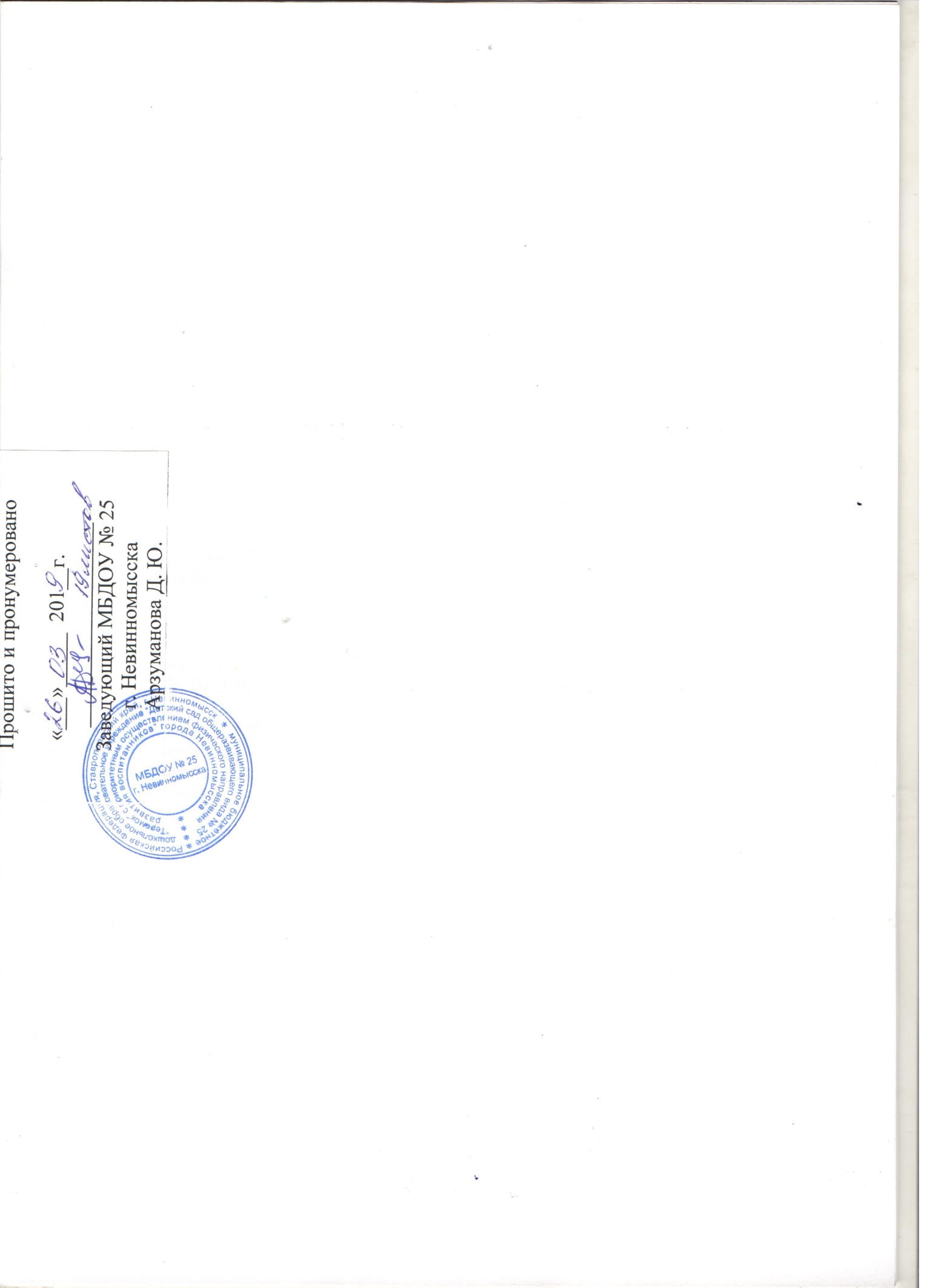 .1.Здание, общая площадь:  19265 м22.Групповые  помещения количество:11   3. приемные73.6 м2  4. спальни120 м2  5.  умывальные с туалетными41.2 м26.Административные:7.кабинет  заведующей15.5 м2    8. кабинет методиста7.5 м29.Медицинские:              10.процедурный кабинет 8.9 м2                                         11.изолятор5.1, м2                                                     12.кабинет профилактических осмотров10.1 м2                             13.Хозяйственные:            14.постирочный цех17.3  м2,    15.кладовые7.1 м2                                                               16.коридоры, тамбуры 19 м217.санузлы4.4 м2.     18.Пищеблок:                    19.цех сырой  продукции8.6м2           20.цех готовой  продукции40.6м2,21.кладовая для сыпучих продуктов7.8 м222.Учебно – лабораторные:  23.Физкультурный зал 50.8 м2           24.Музыкальный зал50.8 м225.Кабинет дефектолога14,0 м226.Кабинет учителя – логопеда8.6 м227.Земельный  участок:  общая площадь10176 м2N п/пПоказателиЕдиница измеренияЕдиница измерения1.Образовательная деятельность1.1Общая численность воспитанников, осваивающих образовательную программу дошкольного образования, в том числе:человек2371.1.1В режиме полного дня (8 - 12 часов)человек2371.1.2В режиме кратковременного пребывания (3 - 5 часов)человек01.1.3В семейной дошкольной группечеловек01.1.4В форме семейного образования с психолого-педагогическим сопровождением на базе дошкольной образовательной организациичеловек01.2Общая численность воспитанников в возрасте до 3 летчеловек1.3Общая численность воспитанников в возрасте от 3 до 8 летчеловек1.4Численность/удельный вес численности воспитанников в общей численности воспитанников, получающих услуги присмотра и ухода:человек/%237/1001.4.1В режиме полного дня (8 - 12 часов)человек/%237/1001.4.2В режиме продленного дня (12 - 14 часов)человек/%01.4.3В режиме круглосуточного пребываниячеловек/%01.5Численность/удельный вес численности воспитанников с ограниченными возможностями здоровья в общей численности воспитанников, получающих услуги:человек/%48/201.5.1По коррекции недостатков в физическом и (или) психическом развитиичеловек/%13/51.5.2По освоению образовательной программы дошкольного образованиячеловек/%29/121.5.3По присмотру и уходучеловек/%29/121.6Средний показатель пропущенных дней при посещении дошкольной образовательной организации по болезни на одного воспитанникадень3,51.7Общая численность педагогических работников, в том числе:человек221.7.1Численность/удельный вес численности педагогических работников, имеющих высшее образованиечеловек/%17/681.7.2Численность/удельный вес численности педагогических работников, имеющих высшее образование педагогической направленности (профиля)человек/%17/681.7.3Численность/удельный вес численности педагогических работников, имеющих среднее профессиональное образованиечеловек/%5/341.7.4Численность/удельный вес численности педагогических работников, имеющих среднее профессиональное образование педагогической направленности (профиля)человек/%5/341.8Численность/удельный вес численности педагогических работников, которым по результатам аттестации присвоена квалификационная категория, в общей численности педагогических работников, в том числе:человек/%5/341.8.1Высшаячеловек/%5/341.8.2Перваячеловек/%01.9Численность/удельный вес численности педагогических работников в общей численности педагогических работников, педагогический стаж работы которых составляет:человек/%22/1001.9.1До 5 летчеловек/%5/191.9.2Свыше 30 летчеловек/%5/241.10Численность/удельный вес численности педагогических работников в общей численности педагогических работников в возрасте до 30 летчеловек/%2/101.11Численность/удельный вес численности педагогических работников в общей численности педагогических работников в возрасте от 55 летчеловек/%4/191.12Численность/удельный вес численности педагогических и административно-хозяйственных работников, прошедших за последние 5 лет повышение квалификации/профессиональную переподготовку по профилю педагогической деятельности или иной осуществляемой в образовательной организации деятельности, в общей численности педагогических и административно-хозяйственных работниковчеловек/%22/1001.13Численность/удельный вес численности педагогических и административно-хозяйственных работников, прошедших повышение квалификации по применению в образовательном процессе федеральных государственных образовательных стандартов в общей численности педагогических и административно-хозяйственных работниковчеловек/%22/1001.14Соотношение "педагогический работник/воспитанник" в дошкольной образовательной организациичеловек/человек22/2371.15Наличие в образовательной организации следующих педагогических работников:1.15.1Музыкального руководителяда/нетда1.15.2Инструктора по физической культуреда/нетнет1.15.3Учителя-логопедада/нетда1.15.4Логопедада/нетнет1.15.5Учителя-дефектологада/нетда1.15.6Педагога-психологада/нетнет2.Инфраструктура2.1Общая площадь помещений, в которых осуществляется образовательная деятельность, в расчете на одного воспитанникакв. м2,3 кв. м2.2Площадь помещений для организации дополнительных видов деятельности воспитанниковкв. м124,2 кв.м2.3Наличие физкультурного залада/нетда2.4Наличие музыкального залада/нетда2.5Наличие прогулочных площадок, обеспечивающих физическую активность и разнообразную игровую деятельность воспитанников на прогулкеда/нетда